Receptari de conserves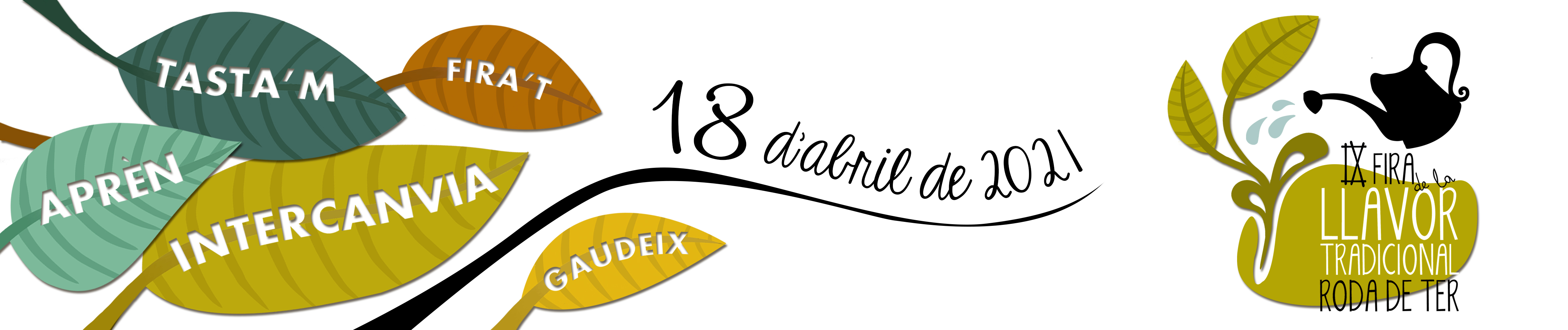 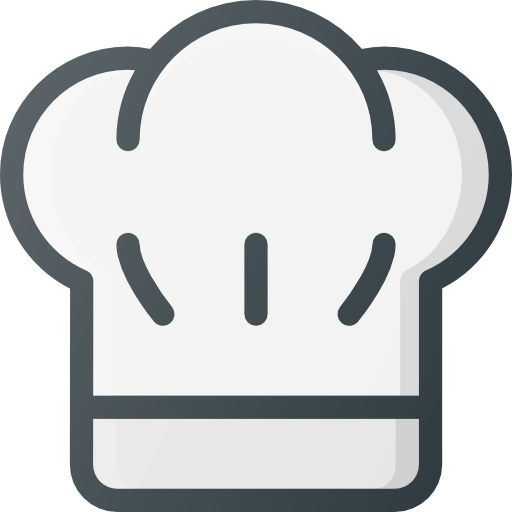 Nom de la recepta:Autor/a:Durada: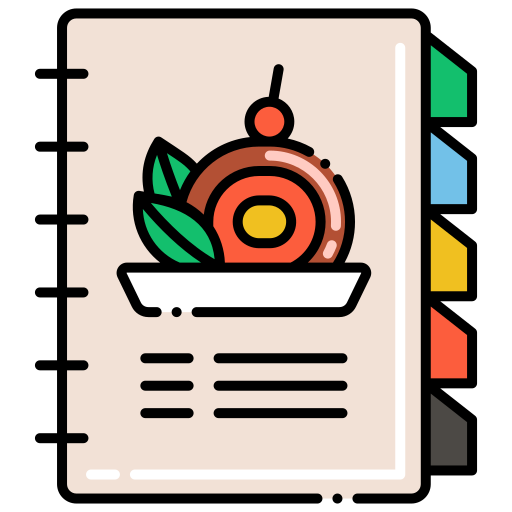 Ingredients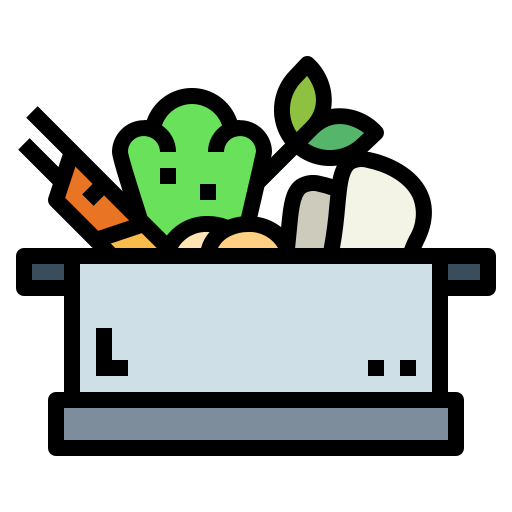 Preparació